ST BRIGID’S SCHOOL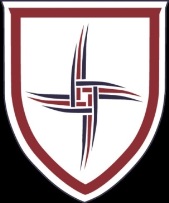 Stationery List for 2022Dear Parent/CaregiverYour son/daughter will be in Room 4 and below is a list of stationery required.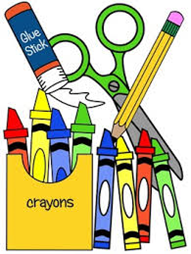 Stationery – Year 2QuantityWarwick 3F1 notebook140 pocket display book (clearfile)1Clever Kiwi Activity book 3Clever Kiwi Maths - Book 11Warwick LWB Learn to Write2Warwick My Literacy Book 2 1Coloured pencils (12 pack)1Amos Glue stick (35gm) – this specific brand please3Biro – black and unnamed, for your child to use as part of a class set4Box of tissues (to be left in the classroom)1Muesli bar for emergency supply (in a re-sealable named bag)2Items to be purchased from the school officeCostSpecific Whiteboard pen – unnamed, for your child to use as part of a class set4$5.20 total